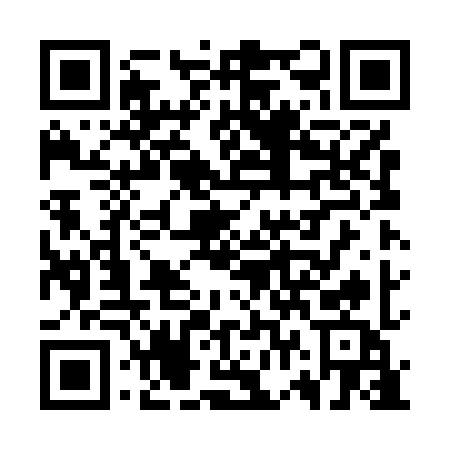 Prayer times for Zelkow Kolonia, PolandWed 1 May 2024 - Fri 31 May 2024High Latitude Method: Angle Based RulePrayer Calculation Method: Muslim World LeagueAsar Calculation Method: HanafiPrayer times provided by https://www.salahtimes.comDateDayFajrSunriseDhuhrAsrMaghribIsha1Wed2:265:0012:285:367:5710:202Thu2:224:5812:285:377:5910:233Fri2:184:5612:285:388:0010:274Sat2:154:5512:285:398:0210:305Sun2:144:5312:285:408:0410:346Mon2:134:5112:285:418:0510:347Tue2:134:4912:285:428:0710:358Wed2:124:4712:285:438:0910:369Thu2:114:4612:285:448:1010:3610Fri2:104:4412:285:458:1210:3711Sat2:104:4212:285:468:1410:3812Sun2:094:4112:285:478:1510:3813Mon2:084:3912:285:488:1710:3914Tue2:084:3812:285:498:1810:4015Wed2:074:3612:285:508:2010:4016Thu2:074:3512:285:518:2110:4117Fri2:064:3312:285:528:2310:4218Sat2:054:3212:285:528:2410:4219Sun2:054:3012:285:538:2610:4320Mon2:044:2912:285:548:2710:4421Tue2:044:2812:285:558:2910:4422Wed2:034:2612:285:568:3010:4523Thu2:034:2512:285:578:3110:4624Fri2:034:2412:285:578:3310:4625Sat2:024:2312:285:588:3410:4726Sun2:024:2212:285:598:3510:4827Mon2:014:2112:286:008:3710:4828Tue2:014:2012:296:008:3810:4929Wed2:014:1912:296:018:3910:4930Thu2:014:1812:296:028:4010:5031Fri2:004:1712:296:038:4210:51